Platons Philosophie: Was ist beeindruckender als beeindrucken zu können? – Die SophistikFülle den Bogen alleine aus. Du kannst mit den Buchstaben α - δ den Grad deiner Zustimmung ausdrücken. Sei kritisch und ehrlich mit dir selbst. 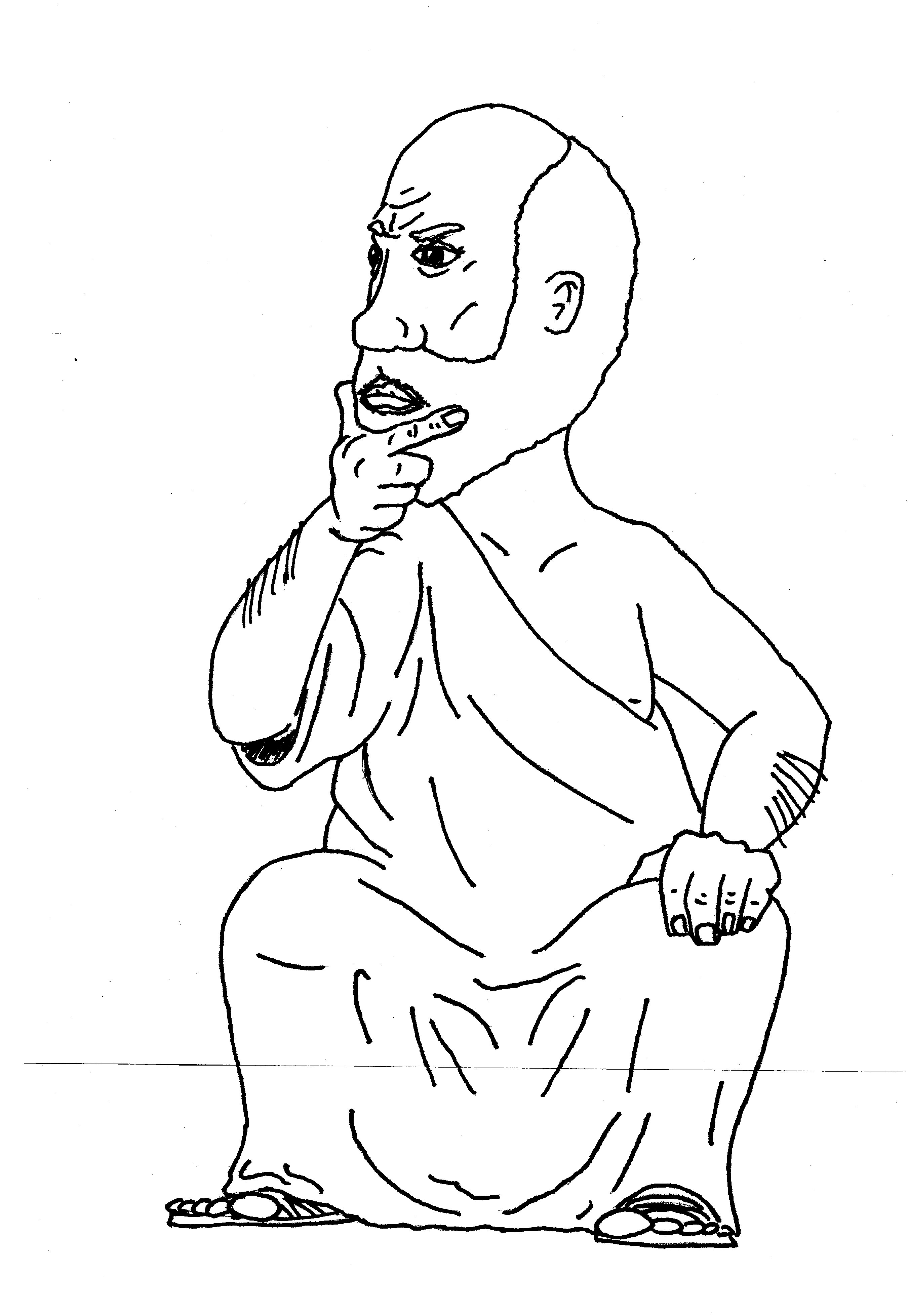 1. Vokabeln2. Aoristbildung der verba muta3. Textverständnis des Protagoras-Dialoges4. Geschichte und KulturAnregungen:Folgende Themen wünsche ich mir ausgehend von der behandelten Unterrichtseinheit noch intensiver vertieft oder zusätzlich behandelt:αDas trifft voll und ganz zu.βDas trifft zum Teil zu.γDas trifft nur in geringem Maß zu. δDas trifft leider nicht zu. αβγδΤὰ ῥήματαIch beherrsche die neuen Vokabeln. Τὰ ῥήματαIch kann die Vokabeln aus dem Textzusammenhang erschließen. Τὰ ῥήματαIch kann die Vokabeln nach Wortfeldern ordnen. Τὰ ῥήματαIch kann dieselbe Vokabel in unterschiedlichen Zusammenhängen unterschiedlich übersetzen. Τὰ ῥήματαIch kann die Grundform der Vokabeln im Wortschatzregister meines Lehrbuches oder im Omega-Wortschatz finden.αβγδΑἱ μορφαίIch weiß, was muta- Stämme sind.Αἱ μορφαίIch kann die Veränderung eines muta-Stammes bei der Aoristbildung erklären. Αἱ μορφαίIch kann eine Aoristform auf die Lernform zurückführen und das verb im Wörterverzeichnis oder im Omega-Grundwortschaft finden.. Αἱ μορφαίIch erkenne die Imperativformen der Aoriste  Αἱ μορφαίIch weiß, dass verba, die auf –ττω enden, zu den K-Stöcken gehören. Ich kann daher zum Beispiel den Aorist von φυλάττω bilden.αβγδΟἱ λόγοιIch kann den Text mittels des Einleitungstextes vorerschließen.Οἱ λόγοιIch kann die Satzarten im Text unterscheiden. Οἱ λόγοιIch kann die Syntax des Textes erkennen und Satzglieder bestimmen.Οἱ λόγοιIch kann den Text übersetzen und kann Erzähl- und Sprechtext unterscheiden.Οἱ λόγοιIch kann in der Sprechpassage des Sokrates sprachliche Zeichen seiner Ironie erkennen.Οἱ λόγοιIch verstehe die sprachliche Konstruktion und den Inhalt des gesamten Textes.αβγδἩ παιδείαIch kann erklären, wer Sophisten sind und was sie machten.Ἡ παιδείαIch kann die Sophistik in der Geschichte Athens verorten und erklären, was ihre Beliebtheit begünstigte. Ἡ παιδείαIch kann erklären, weshalb sich Sokrates kritisch mit den Sophisten auseinandersetze.  Ἡ παιδείαIch kann den Begriff "Ironie" an Sokrates erklären und von der heutigen Verwendungsweise absetzen.     Ἡ παιδείαIch weiß, was Satyrdramen sind.Ἡ παιδείαIch kann den Homo-mensura-Satz erklären.   